15.02.22.  С цель приобщения школьников к изучению традиций и истории защиты Отечества на примере семьи, учащиеся 9а класса,  активисты РДШ  на вокзале посетили поезд Победы. 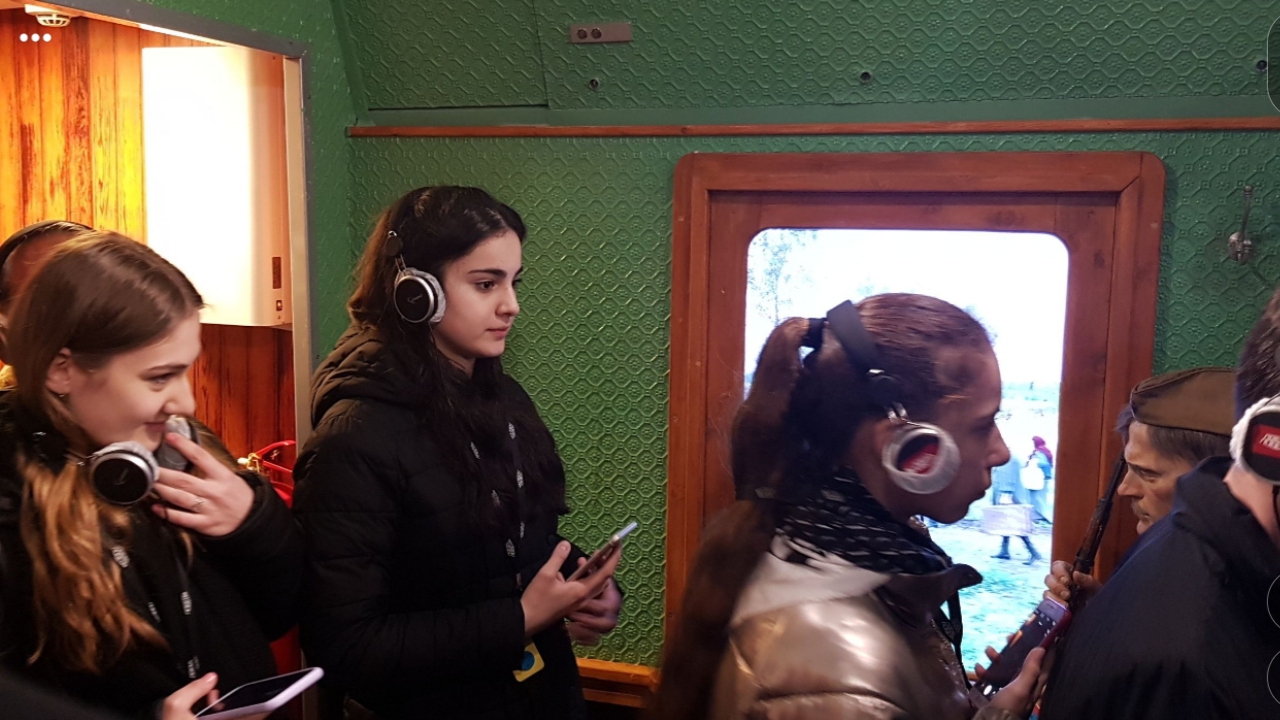 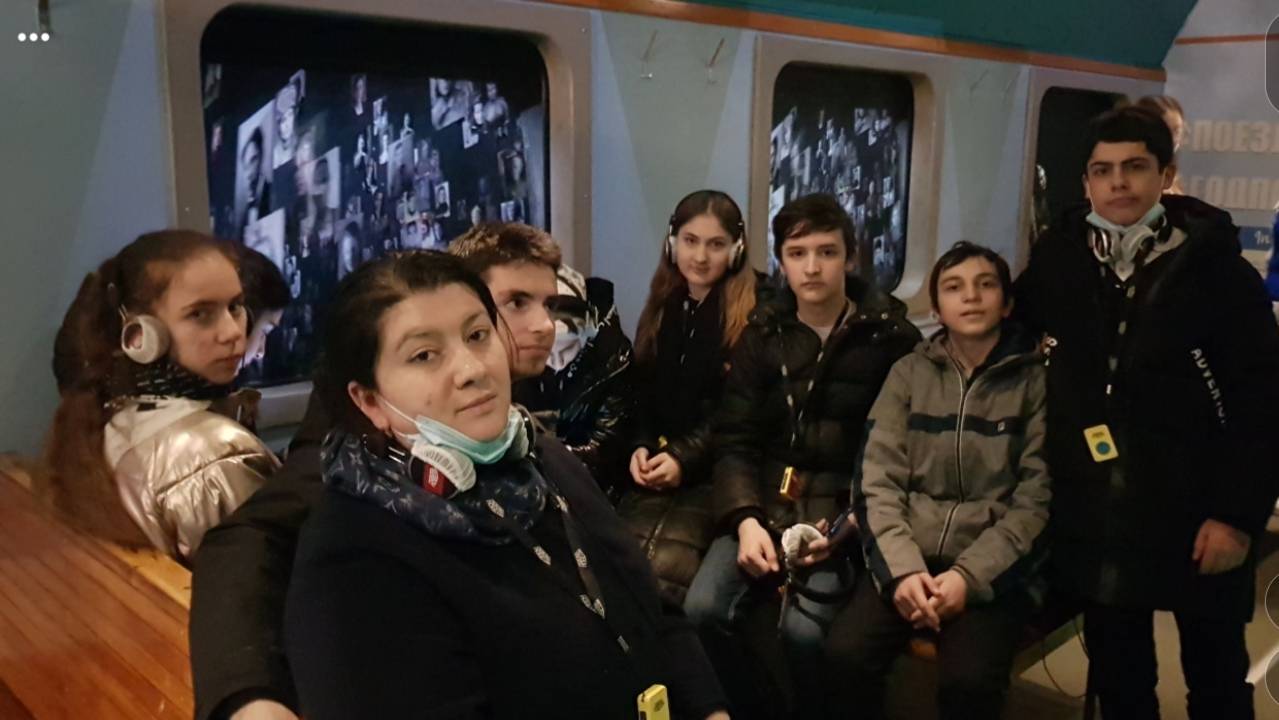 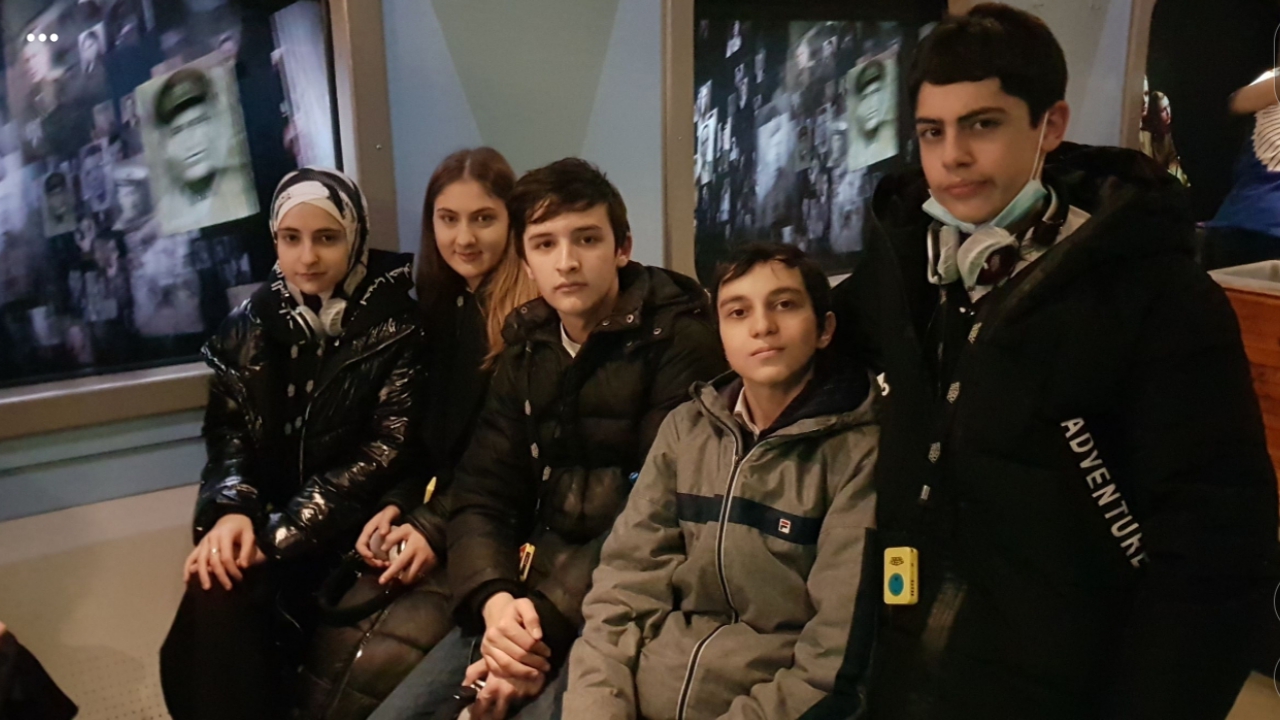 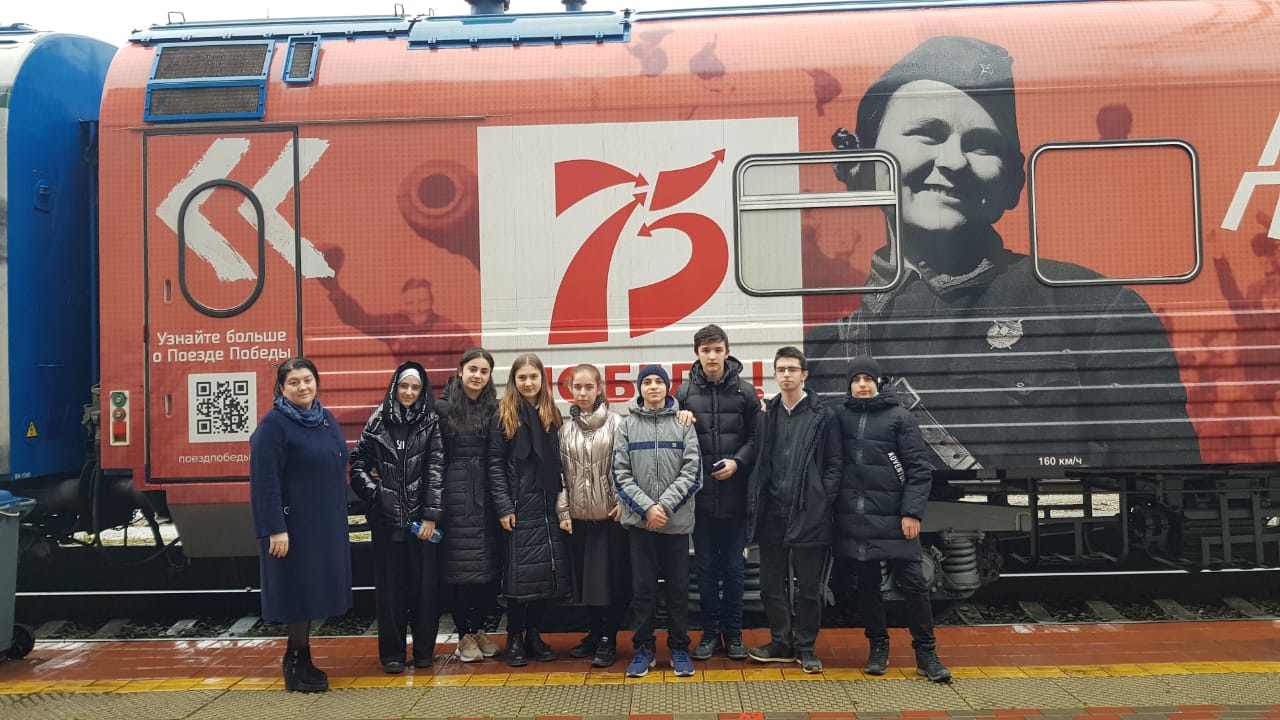 